 		Soar Above The Rest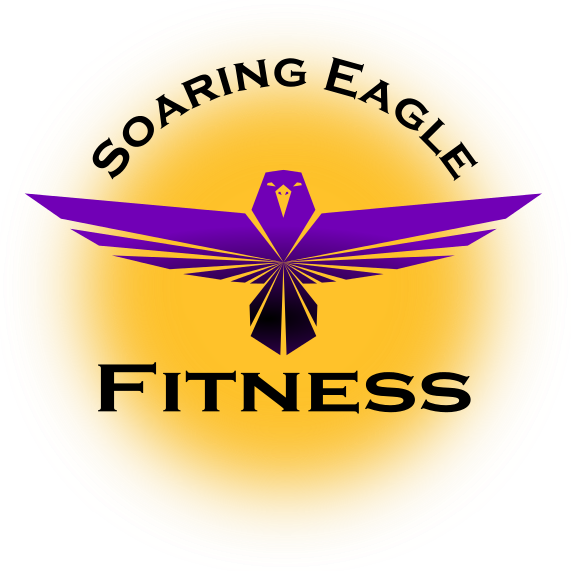 Change Your Mindset, And Become The Person You Were Meant To BeThe body is not the only thing we train, WE WILL train you to be mentally strongResults come from hearing what you want… Over and Over and Over AgainREAD THIS! ITS IMPORTANT! - No matter how you feel, you MUST Think about obtaining your goal, Speak about obtaining your goal, and Act on obtaining your goal DAILYThe 3 “I AM” Statements (This Is WHO you are)Write 3 things that are GREAT about you! Be Specific and as Vivid as possible.I AM___________________________________________________________________I AM___________________________________________________________________I AM___________________________________________________________________The 3 “I WILL” Statements (This is the goal YOU WILL obtain)Write your 3 Goals, Dreams, and Visions for your life. Be Specific and as Vivid as possible. Include a Timeline.I WILL_________________________________________________________________I WILL_________________________________________________________________I WILL_________________________________________________________________The “WHY” (What is the reason you want to reach this goal). Be Specific, this is YOUR MOTIVATION and drive to BECOME THE PERSON YOU ARE MEANT TO BE!________________________________________________________________________Promise To Yourself, make yourself a promise that you WILL do everything in your power to reach your goals and become what you have always envisioned for your life.Make Your Promise Official, Sign Here: ___________________________________________